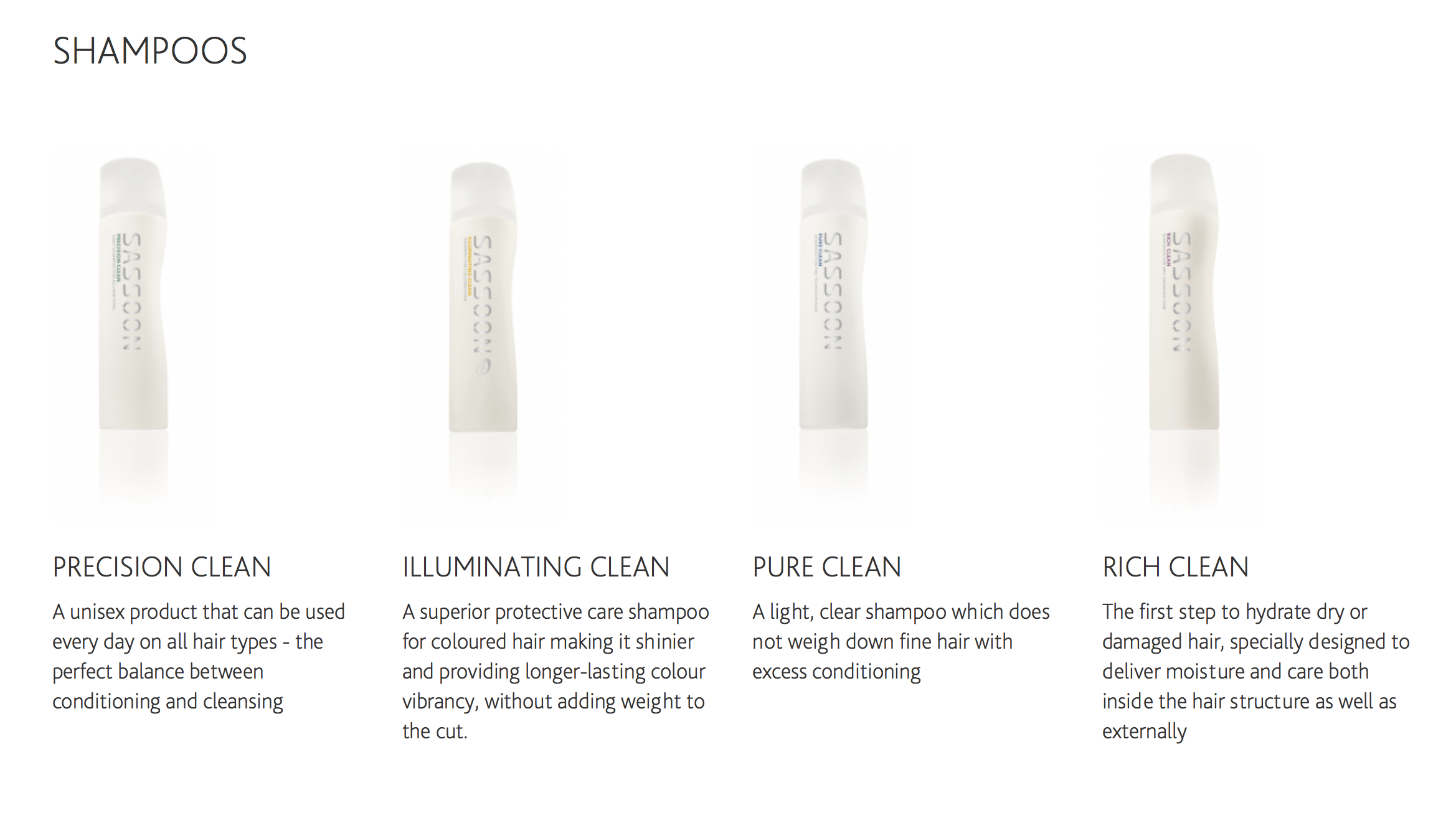 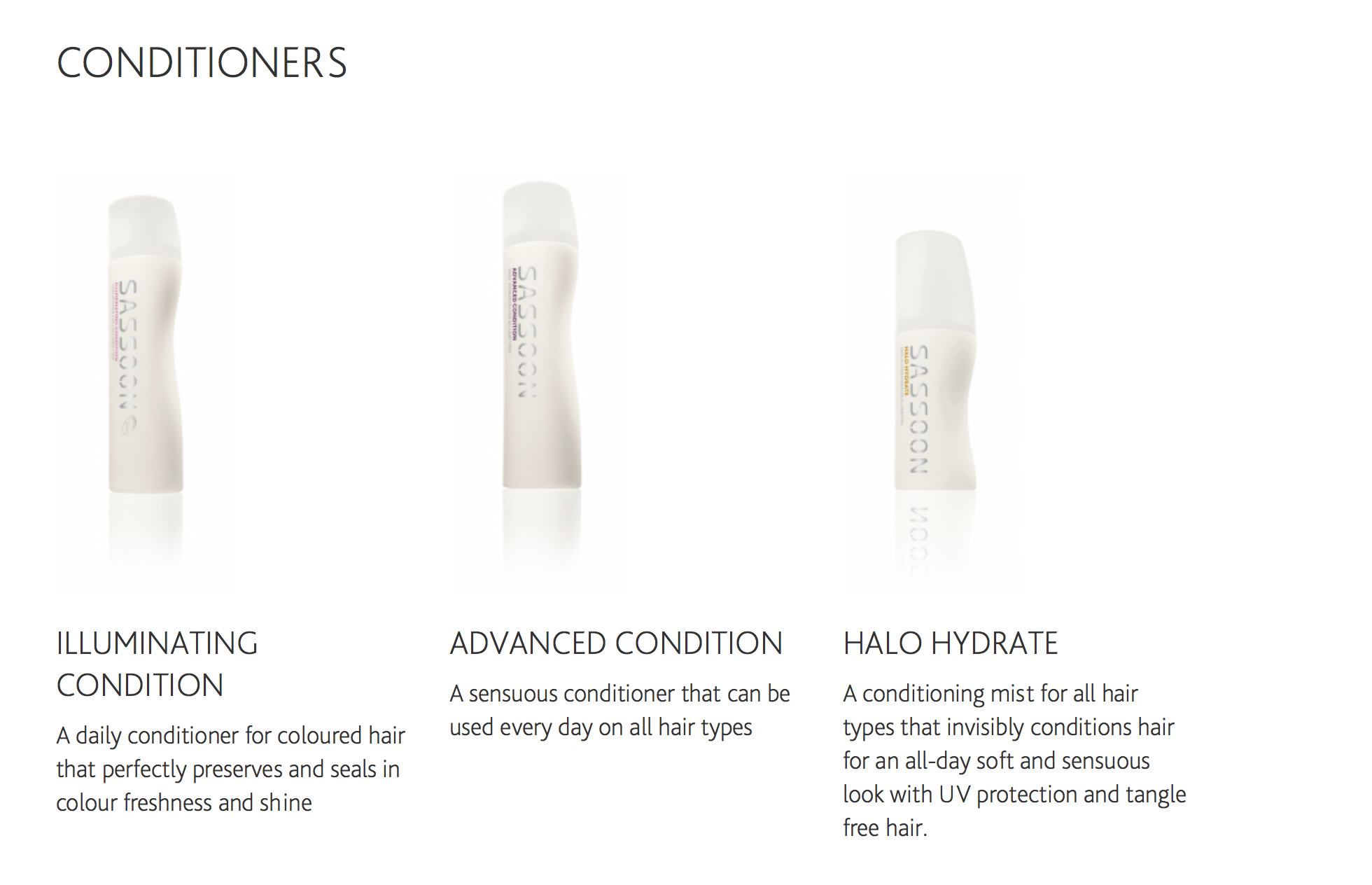 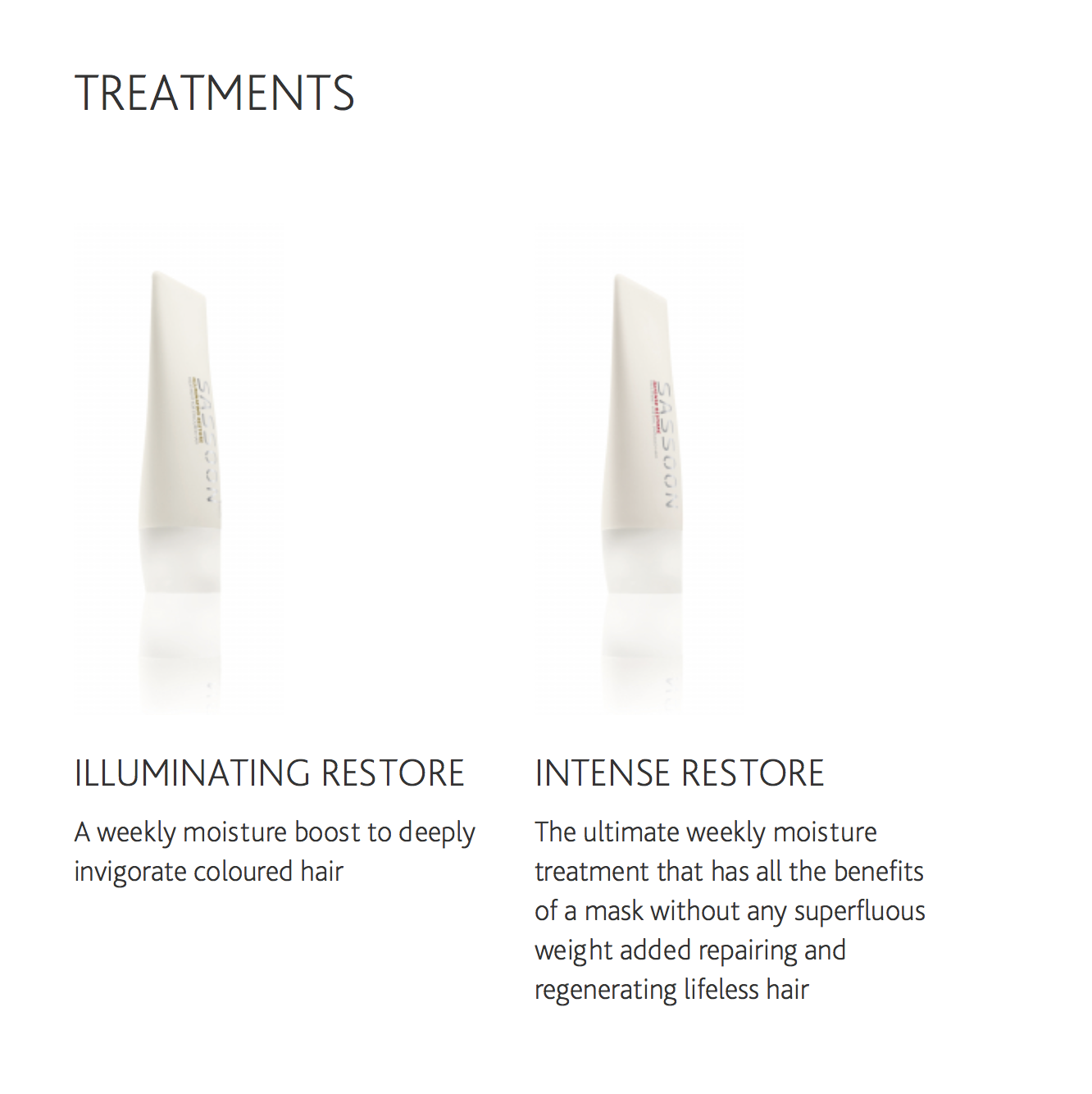 FINISHING PRODUCTS 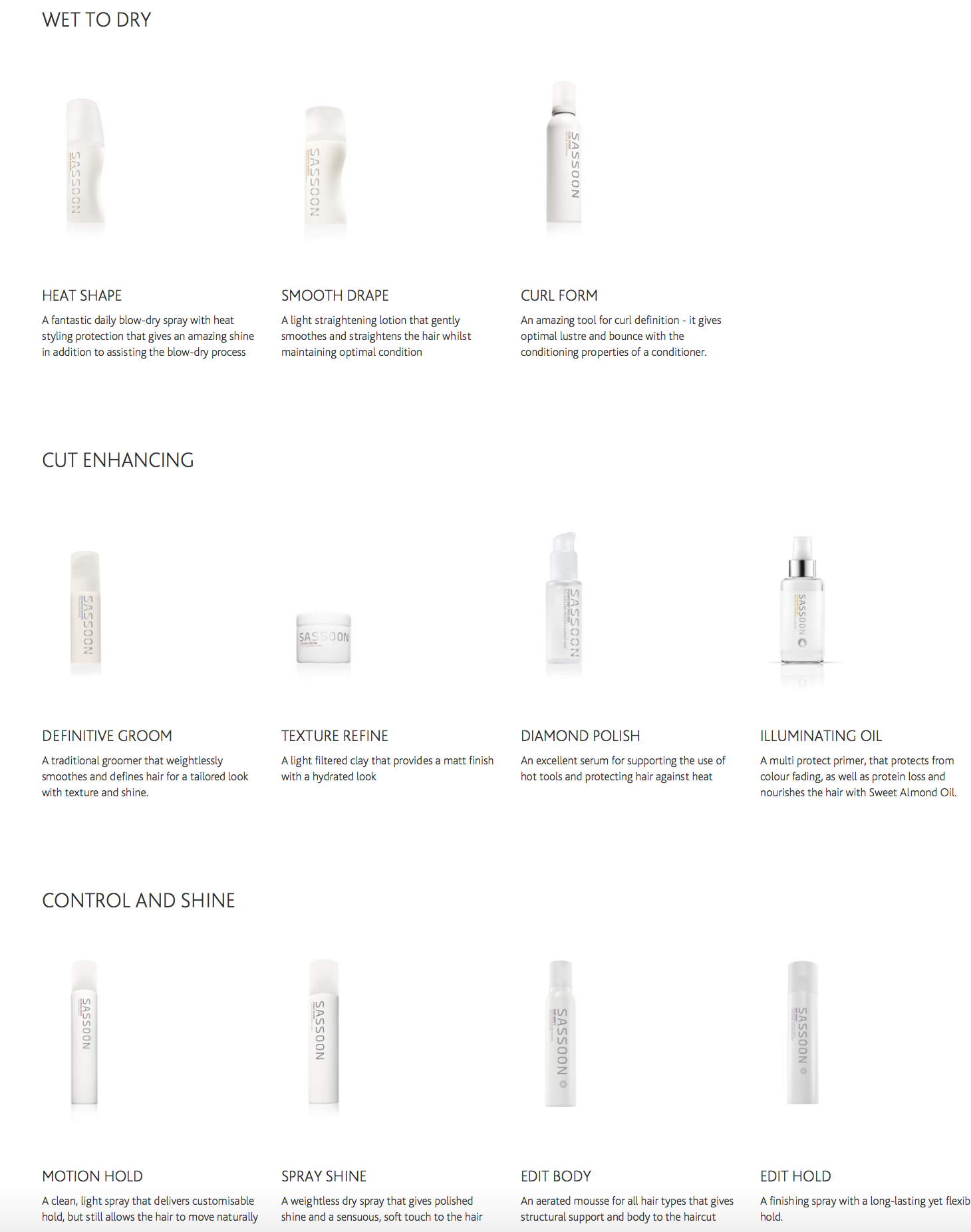 